Name : __________________________________________________________________ Period: ________________Pangaea QuestionsWorksheetThe theory of how the continents move, which is based on Wegener’s theory of continental drift, is called plate tectonics.  Use the map you constructed to answer the questions that follow.Do you notice anything unusual about how the shapes fit together?  Explain.To which continents was North America joined?Make a list of 5 types of evidence that the continents were once connected.1.2.3.4.5.How can you explain the coal deposits found in Antarctica?What might have happened to animals inhabiting Pangaea as it broke up?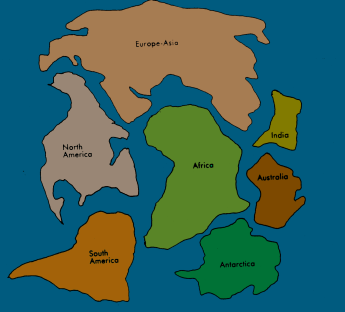 